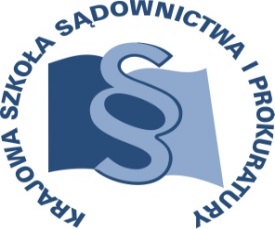 OSU-II.401.83.2017					Lublin, 24 lutego 2017 r.K15/B/17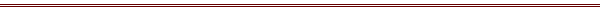 P R O G R A MSZKOLENIA DLA SĘDZIÓW ORZEKAJĄCYCH W WYDZIAŁACH KARNYCH TEMAT SZKOLENIA:„Uzasadnianie orzeczeń sądowych”DATA I MIEJSCE:18 – 20 października 2017 r.		Ośrodek Szkoleniowy w Dębem 05-140 Serocktel. 22 774 20 61ORGANIZATOR:Krajowa Szkoła Sądownictwa i ProkuraturyOśrodek Szkolenia Ustawicznego i Współpracy Międzynarodowejul. Krakowskie Przedmieście 62, 20 - 076 Lublintel. 81 440 87 10OSOBY ODPOWIEDZIALNE ZE STRONY ORGANIZATORA:merytorycznie:					organizacyjnie:sędzia dr Janusz Konecki 				główny specjalista Monika Wolińska tel. 81 458 37 58 					tel. 81 458 37 49 e-mail: j.konecki@kssip.gov.pl			e-mail: m.wolinska@kssip.gov.pl  WYKŁADOWCY:Paweł Nowakdoktor habilitowany, profesor KUL, Kierownik Katedry Teorii i Zastosowań Tekstu Instytutu Dziennikarstwa i Komunikacji Społecznej KUL. Autor i współautor szeregu publikacji, w tym: ,,Manipulacja w języku” (Wydawnictwo UMCS, Lublin 2004), ,,O sztuce publicznego występowania i komunikacji społecznej’’ (Wydawnictwo Wszechnicy Polskiej i EFS, Warszawa 2007), ceniony i doświadczony wykładowca oraz trener w zakresie teorii komunikacji masowej i interpersonalnej, komunikacji językowej w mass mediach, retoryki oraz pragmatyki językowej.Michał Błoński doktor nauk prawnych, sędzia Sądu Okręgowego w Łodzi, adiunkt w Katedrze Postępowania i Kryminalistyki Uniwersytetu Łódzkiego, prowadzi szkolenia dla sędziów, prokuratorów, adwokatów, aplikantów aplikacji ogólnej, sędziowskiej, prokuratorskiej i adwokackiej, urzędników sądowych, autor kilkudziesięciu publikacji z zakresu prawa karnego materialnego i procesowego.Zajęcia prowadzone będą w formie seminarium.PROGRAM SZCZEGÓŁOWYŚRODA		18 października 2017 r.12.15	odjazd autokaru z Warszawy (parking przy Pałacu Kultury i Nauki od strony Muzeum Techniki) autokar za przednią szybą będzie posiadał tabliczkę 				z napisem KSSiP /Dębe13.30				przyjazd i zakwaterowanie uczestników14.00 – 15.00		obiad15.00 – 16.30	Uzasadnienie i jego składniki oraz zawartość. 	Przedstawienie uzasadnienia wyroku w formie ustnej.				Prowadzenie – Michał Błoński 16.30 – 16.45 		przerwa 
16.45 – 18.15 		Ciąg dalszy wykładu.				Prowadzenie – Michał Błoński18.30  			kolacja CZWARTEK	19 października 2017 r.8.00 – 9.00      	śniadanie9.00 – 10.30	Zasoby języka polskiego (elementy języka, kod ograniczony i kod rozwinięty).		Prowadzenie – Paweł Nowak10.30 – 10.45 		przerwa 
10.45 – 12.15 		Poprawność językowa (najczęściej popełnianie błędy językowe w komunikacji prawniczej, najważniejsze normy i zasady językowe – składniowe, ortograficzne i interpunkcyjne).		Prowadzenie – Paweł Nowak12.15 – 13.30 		obiad13.30 – 15.00  	Prosta polszczyzna/prosty język (zasady tworzenia komunikatów prawnych, przeciwdziałające wykluczeniu społecznemu odbiorców, upraszczanie komunikacji publicznej).		Prowadzenie – Paweł Nowak 15.00 – 15.15 		przerwa15.15 – 16.45	Wykorzystanie komputerowych programów diagnostycznych i ćwiczenia z wykorzystania podsuwanych przez nie ocen i rozwiązań.		Prowadzenie – Paweł Nowak 17.30    		kolacjaPIĄTEK		20 października 2017 r.7.30 – 8.30 		śniadanie8.30 – 10.00	Elementy poprawiające „skuteczność" dokumentów, uzasadnień i wyjaśnień (edycja i redakcja tekstów prawniczych, wykorzystanie środków retorycznych, właściwa budowa zdań, formy czasowników, dobre i złe słowa i konstrukcje).Prowadzenie – Paweł Nowak 10.00 – 10.15 		przerwa 
10.15 – 11.45 		Wybór najskuteczniejszej wersji komunikatu – dynamizacja, konkretyzacja, ekonomizacja i spójność uzasadnienia, wygłaszanie uzasadnienia ustnego.		Opracowanie wzorców różnego typu dokumentów, uzasadnień i wyjaśnień w oparciu o zapotrzebowanie uczestników.Prowadzenie – Paweł Nowak11.45 – 12.30 		obiad12.45 	odjazd autokaru z ośrodka szkoleniowego w Dębem do WarszawyProgram szkolenia dostępny jest na Platformie Szkoleniowej KSSiP pod adresem:http://szkolenia.kssip.gov.pl/login/ oraz na stronie internetowej KSSiP pod adresem: www.kssip.gov.pl Zaświadczenie potwierdzające udział w szkoleniu generowane jest za pośrednictwem Platformy Szkoleniowej KSSiP. Warunkiem uzyskania zaświadczenia jest obecność 
na szkoleniu oraz uzupełnienie znajdującej się na Platformie Szkoleniowej anonimowej ankiety ewaluacyjnej (znajdującej się pod programem szkolenia)
 dostępnej w okresie 30 dni po zakończeniu szkolenia.Po uzupełnieniu ankiety zaświadczenie można pobrać i wydrukować z zakładki 
„moje zaświadczenia”.